Customer nameAssignment title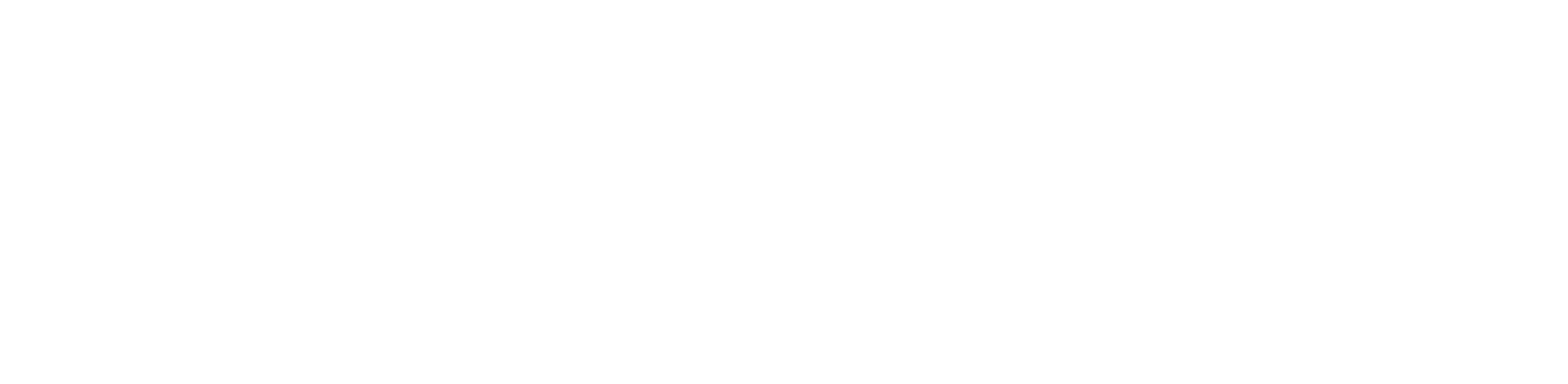 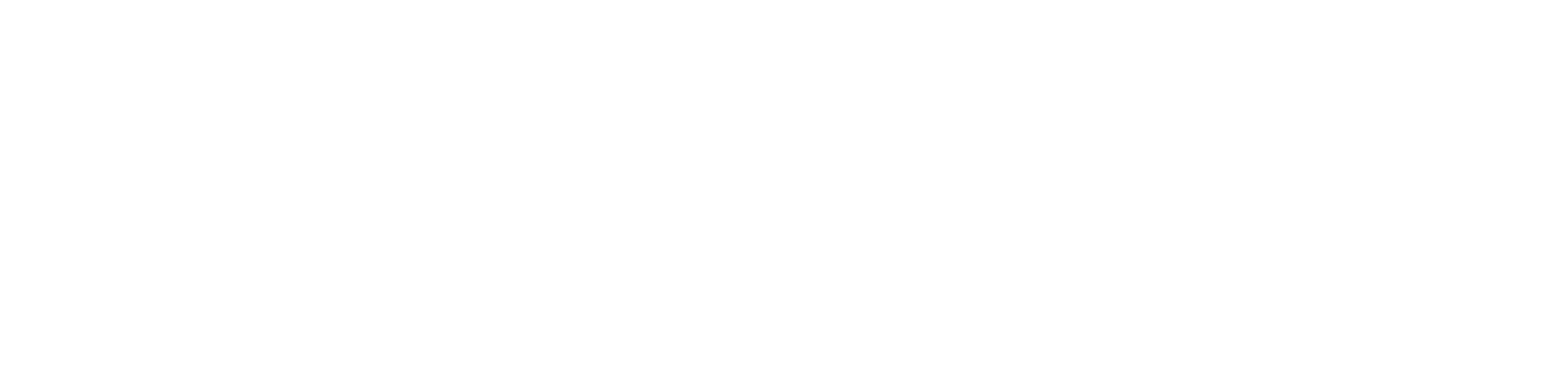 Subheading (example: Background)Lorem ipsum dolor sit amet, consectetur adipiscing elit, sed do eiusmod tempor incididunt ut labore et dolore magna aliqua. Morbi tincidunt ornare massa eget. Lacus vestibulum sed arcu non odio euismod. Ultrices vitae auctor eu augue ut lectus arcu bibendum. Ac auctor augue mauris augue neque. Vel elit scelerisque mauris pellentesque pulvinar pellentesque habitant morbi tristique. Neque gravida in fermentum et sollicitudin ac orci phasellus. Diam donec adipiscing tristique risus nec feugiat in fermentum posuere. Amet dictum sit amet justo donec. Mollis aliquam ut porttitor leo a diam sollicitudin tempor id. A cras semper auctor neque vitae tempus. Pharetra diam sit amet nisl suscipit adipiscing. Pellentesque elit eget gravida cum. Eget nulla facilisi etiam dignissim diam quis enim.Elementum nibh tellus molestie nunc non blandit massa enim nec. Quis imperdiet massa tincidunt nunc pulvinar sapien et ligula ullamcorper. Amet venenatis urna cursus eget nunc scelerisque viverra. Hac habitasse platea dictumst vestibulum rhoncus est. In eu mi bibendum neque egestas congue. Tempor commodo ullamcorper a lacus vestibulum sed arcu. Mauris cursus mattis molestie a. Eget nunc scelerisque viverra mauris in. Facilisi etiam dignissim diam quis enim. Dapibus ultrices in iaculis nunc sed augue lacus.Subheading (example: Observations)Lorem ipsum dolor sit amet, consectetur adipiscing elit, sed do eiusmod tempor incididunt ut labore et dolore magna aliqua. Morbi tincidunt ornare massa eget. Subheading (example: Issues)Lorem ipsum dolor sit amet, consectetur adipiscing elit, sed do eiusmod tempor incididunt ut labore et dolore magna aliqua. Morbi tincidunt ornare massa eget. Lacus vestibulum sed arcu non Ultrices vitae auctor eu augue ut lectus arcu bibendum. Ac auctor augue mauris augue neque. Vel elit scelerisque mauris pellentesque pulvinar pellentesque habitant morbi tristique. Mollis aliquam ut porttitor leo a diam sollicitudin tempor id. A cras semper auctor neque vitae tempus. Neque gravida in Diam donec adipiscing tristique risus nec feugiat in fermentum posuere. Amet dictum sit amet justo donec. Mollis aliquam ut porttitor leo a diam sollicitudin tempor id. A cras semper auctor neque vitae tempus. Pharetra diam sit amet nisl suscipit adipiscing. Pellentesque elit eget gravida cum. Eget nulla facilisi etiamElementum nibh tellus molestie nunc non blandit massa enim nec. Quis imperdiet massa tincidunt nunc pulvinar sapien et ligula ullamcorper. Amet venenatis urna cursus eget nunc scelerisque viverra. Ultrices vitae auctor eu augue ut lectus arcu bibendum. Ac auctor augue mauris augue neque. Vel elit scelerisque mauris pellentesque pulvinar pellentesque habitant morbi tristique. Mollis aliquam ut porttitor leo a diam sollicitudin tempor id. A cras semper auctor neque vitae tempus. Pharetra diam sit amet nisl suscipit adipiscing. Pellentesque elit eget gravida cum. Eget nulla facilisi etiam dignissim diam quis enim.Lacus vestibulum sed arcu non Hac habitasse platea dictumst vestibulum rhoncus est. In eu mi bibendum neque egestas congue. Tempor commodo ullamcorper a lacus vestibulum sed arcu. Mauris cursus mattis molestie a. Eget nunc scelerisque viverra mauris in. Facilisi etiam dignissim diam quis enim. Dapibus ultrices in iaculis nunc sed augue lacus.Subheading (example: Workshop)Lorem ipsum dolor sit amet, consectetur adipiscing elit, sed do eiusmod tempor incididunt ut labore et dolore magna aliqua. Morbi tincidunt ornare massa eget. Hac habitasse platea dictumst vestibulum rhoncus est. In eu mi bibendum neque egestas congue. Tempor commodo ullamcorper a lacus vestibulum sed arcu. Mauris cursus mattis molestie a. Eget nunc scelerisque viverra mauris in.Subheading Amet venenatis urna cursus eget nunc scelerisque viverra. Hac habitasse platea dictumst vestibulum rhoncus est. In eu mi bibendum neque egestas congue. Tempor commodo ullamcorper a lacus vestibulum sed arcu. Mauris cursus mattis molestie a. Eget nunc scelerisque viverra mauris in. Facilisi etiam dignissim diam quis enim. Dapibus ultrices in iaculis nunc sed augue lacus.Dapibus UltricesIaculis Nunc Augue LacusCommodoEtc.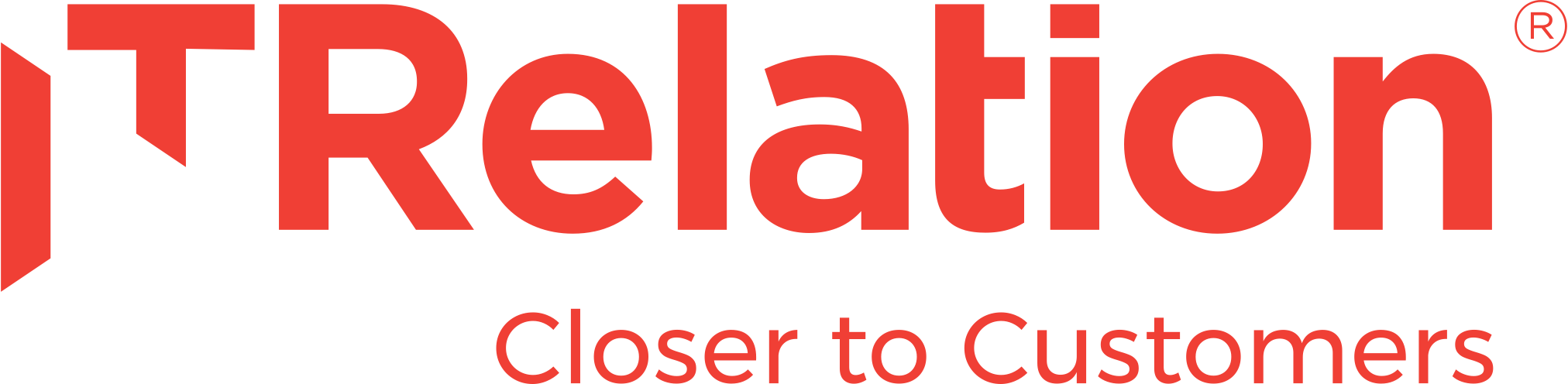 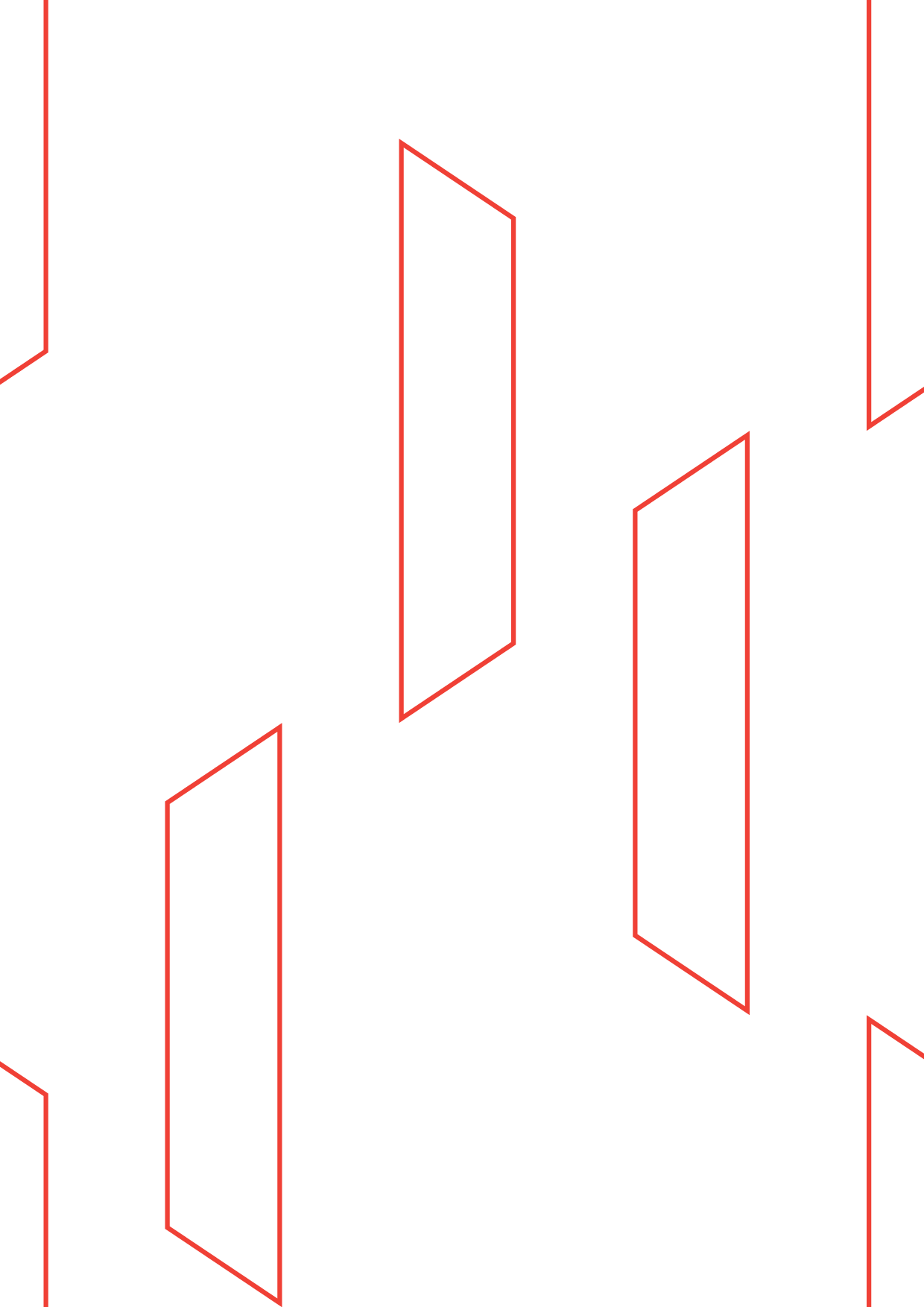 TekstTekstTekstTekstTextText TextTextText Text TextTextTextTextTextTextTextTextTextTextTextTextTextTextTextTextTextTextTextTextTextTextTextTextTextTextTextTextTextTextTextTextTextTextTextText